An Initiative of 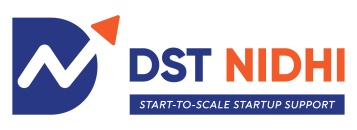 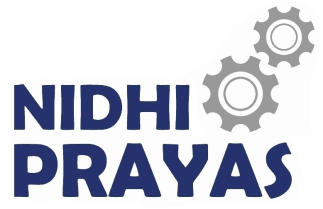 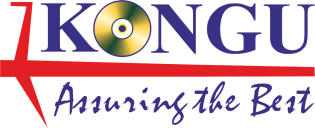 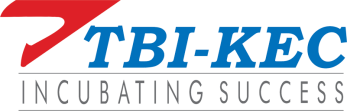 National Science and Technology Entrepreneurship Board (NSTEDB) PRAYAS - Application form Title of the project ( in 1 or 2 words)        : Title description of the proposed project:(Not more than 20 – 30 words):Innovator  Details (Individual / Lead / Authorised)2.1	Personal Details Name of the innovator			:Father’s name / Husband’s name		:Date of Birth (dd/mm/yyyy)		:Email ID					:Mobile Number				:Landline Number				:Gender					:Educational Qualification	(details)		Degree, Branch & University 	:Experience (relevant to the project)	:Category (General/SC/ST/OBC/Others) 	:PAN Card no (mandatory)		:Aadhaar No (mandatory)			:Address : (Please enclose residence certificate issued by Sub-Divisional Magistrate(SDM)/ District Magistrate (DM) or a copy of ration card or any other document regarding proof of Residence) Professional Details Profession of the Innovator				: Name & Address of the Institution/Organization 	:(applicable in case of Innovator in Employment / Students 	with any R& D organisation / Academic Institution)		For Innovator in Employment / Students with any R&D Organisation / Academic Institution  No Objection Certificate*– Upload NOC from Head of Institute /Organization (mandatorily required)Annual Income of the applicant 			: Rs.(Applicable in case of Innovator in Employment*. Attach a copy of the latest Income Tax Returns filed)Have you started your own Venture (start-up)?	:  Yes / No  If yes, please mention the following	Name of your start up 	  :Your Role in start-up (eg. CEO, COO, Product Heat etc.,) :Date of Incorporation	  :Revenue generated till date (cumulative - since inception): Rs.Maximum revenue generated in any financial year: Rs.			FY:Provide Cap Structure of the Startup2.3 Team Member Details (NOTE: If no team members, kindly mention NA in column Name)Brief description of the idea highlighting innovative element. (Not more than 7 lines)Please mention the hardware component which will be developed in the proposed prototype:(a) Status of work already carried out (if any) such as - Please tick ✓ as applicable: Idea levelCollege ProjectLab level – Proof of ConceptPaper PresentationWorking Prototype readyProvisional or Full Patent filed or granted / Design Patent filed     (b) Science and working principle behind the idea (Not more than 7 lines)     (c) Final outcome/deliverable of the project (Not more than 6 lines)     (d) Who would be the beneficiary of this innovation and why? (Not more than 6 lines)Proposed costs and time frameProject period in months	: ____________	(Not more than 12-14 months)Activity details/work planHave you received financial support / award for your present work from any other sources? (if so, please furnish details)Have you also applied / in process of applying to any other PRAYAS Centre (s) for NIDHI-PRAYAS and/or NIDHI-EIR grant			: Yes / No If Yes – Please mention Name of the Centre / TBI 			:Name of the program (PRAYAS / EIR)	: Have you been approved / received the NIDHI-PRAYAS and/or NIDHI-EIR grant	: Yes / No If Yes – Please mention Name of the Centre / TBI 			:Date of approval / Funds received		:Essential Criteria Declaration:I declare that all the statements made in this application are true, complete and correct to the best of my knowledge and belief.  If any information is found false or incorrect, my candidature will stand cancelled and all my claims will be forfeited. I have not received any financial assistance for the present proposal from any other agency.Place: 								Signature of the applicantDate:	Postal AddressPermanent AddressSr.NoName (Founder/Co-founder)NationalityCommitment(Part time/ Full time)% share holdingNameRoleAadhar No.Pan Card no.GenderContactEmail-idQualification(degree, branch, university)Sr.NoItemsProject CostOwn Share in Rs.PRAYAS support sought in Rs.1.Outsourcing Charges for R&D/DesignEngg/Consultancy/Testing/Expert cost2.Raw material/ Consumables/Spares3.Fabrication /Synthesis charges of working model or process4.Business Travel and Event participation Fees (Ceiling 10% of approved project cost)5.Patent filing Cost – PCT(Ceiling 10% of approved project cost)6.Contingency - (Ceiling 10% of approved project cost)TotalTotalSr.NoActivities plannedMonitorable Milestones – Outcome of the activityDuration (months)Amount required as installment in Rs.Amount required as installment in Rs.Sr.NoActivities plannedMonitorable Milestones – Outcome of the activityDuration (months)OwnGrant123TotalTotalTotalApplicant Confirms that he/she has not been a recipient of any NIDHI-PRAYAS or similar support previously for the same innovative concept as proposed in this form. NIDHI-PRAYAS can be used only once.Yes / NoApplicant is planning to pursue NIDHI- PRAYAS full time with no other concurrent commitmentsYes / NoApplicant confirms that he/she is fully committed to work towards the prototype development for which the support is being sought and should not treat this as a stop gap arrangement to support any other pursuitsYes / NoApplicant has or is planning to register for the pre incubation or incubation program at the TBI for the entire duration of PRAYAS supportYes / NoApplicant confirms that if selected for NIDHI-PRAYAS, then they (applicant and their team members) will avail support for their project from only one PRAYAS Centre. If the applicant is found seeking NIDHI-PRAYAS support for the same idea from two different PCs, then the PC reserves right to discontinue the PRAYAS support and appropriate action will be taken on the applicant.Yes / NoApplicant confirms that they will not avail the funding support in parallel for both the schemes i.e NIDHI-PRAYAS and NIDHI - EIR from the same or different centers.Yes / No